Adaptor plug connector SVF55/110Packing unit: 1 pieceRange: K
Article number: 0055.0564Manufacturer: MAICO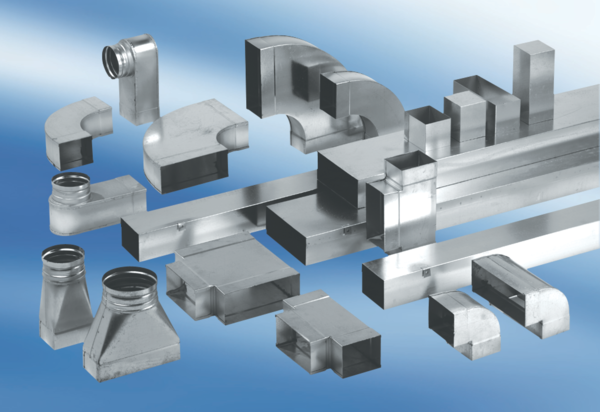 